TUYÊN TRUYỀN PHÒNG CHỐNG MA TÚY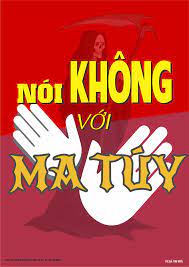       Những năm qua, tệ nạn ma tuý ở Việt Nam vẫn đang diễn biến hết sức phức tạp và có xu hướng gia tăng cùng với việc xuất hiện nhiều loại ma tuý mới như: Heroin, cần sa, ma tuý đá, thuốc lắc, bóng cười, viên ma túy tổng hợp... và được đối tượng buôn bán ngụy trang một cách tinh vi; lôi kéo người sử dụng dẫn đến nghiện ngập. Đáng báo động, đối tượng sử dụng ma túy tập trung ở độ tuổi thanh niên, thậm chí đã bắt đầu trẻ hóa đến tuổi vị thành niên và học sinh.   Những năm qua, tệ nạn ma tuý ở Việt Nam vẫn đang diễn biến hết sức phức tạp và có xu hướng gia tăng cùng với việc xuất hiện nhiều loại ma tuý mới như: Heroin, cần sa, ma tuý đá, thuốc lắc, bóng cười, viên ma túy tổng hợp... và được đối tượng buôn bán ngụy trang một cách tinh vi; lôi kéo người sử dụng dẫn đến nghiện ngập. Đáng báo động, đối tượng sử dụng ma túy tập trung ở độ tuổi thanh niên, thậm chí đã bắt đầu trẻ hóa đến tuổi vị thành niên và học sinh. Những kẻ buôn bán ma túy thường dụ dỗ các đối tượng học sinh, sinh viên bằng cách cho hút không mất tiền, khi đã nghiện thì các em sẽ trở thành công cụ để chúng kiếm tiền, đưa vào con đường: trộm cắp, cướp giật, mua bán ma túy... trở thành một hiểm hoạ lớn đối với toàn xã hội, đe doạ trực tiếp tới cuộc sống của mỗi con người, cộng đồng xã hội. Theo báo cáo của Ủy ban quốc gia về phòng chống AIDS và tệ nạn ma túy, mại dâm thì có tới 70% các vụ án hình sự liên quan đến ma túy và người nghiện ma túy, hầu hết những vụ mất trật tự công cộng, đâm chém kinh hoàng liên quan tới người nghiện ma túy. Đặc biệt ma túy còn là nguyên nhân chính và trực tiếp dẫn đến tình trạng lây nhiễm HIV/AIDS - căn bệnh mà hiện nay chưa có thuốc chữa.          Tệ nạn ma tuý đang là hiểm hoạ của các quốc gia, dân tộc trên toàn thế giới; là một trong những nguyên nhân chủ yếu làm phát sinh tội phạm, tệ nạn xã hội và lây nhiễm HIV/AIDS. Hậu quả, tác hại do tệ nạn ma tuý gây ra ảnh hưởng nghiêm trọng đến phát triển kinh tế - xã hội và an ninh trật tự của đất nước. Phòng ngừa, ngăn chặn và đấu tranh với tệ nạn ma tuý là trách nhiệm của cá nhân, gia đình, cơ quan, tổ chức và của toàn xã hội. Ma túy có rất nhiều loại như: Heroin, cần sa, ma tuý đá, thuốc lắc, viên ma túy tổng hợp ... và được đối tượng buôn bán ngụy trang một cách tinh vi; lôi kéo người sử dụng dẫn đến nghiện ngập. Đáng báo động, đối tượng sử dụng ma túy tập trung ở độ tuổi thanh niên, thậm chí đã bắt đầu trẻ hóa đến tuổi vị thành niên và học sinh. Những kẻ buôn bán ma túy thường dụ dỗ các đối tượng học sinh, sinh viên bằng cách cho hút không mất tiền, khi đã nghiện thì các em sẽ trở thành công cụ để chúng kiếm tiền, đưa vào con đường: trộm cắp, cướp giật, mua bán ma túy.        Nguy hiểm hơn, một số em có quan niệm sai lầm cho rằng chơi thuốc lắc hay ma túy đá, ma tuý cỏ chỉ gây hưng phấn tức thời nhằm giải trí cho vui, chứ hoàn toàn không gây nghiện. Các em sử dụng ma túy đá, ma tuý cỏ để vui chơi hết mình, chứng tỏ đẳng cấp mà không biết rằng nó có sức tàn phá ghê gớm đến sức khỏe, gây ảnh hưởng xấu đến xã hội: Chém giết người vô cớ, cuồng dâm, hoang tưởng, mất kiểm soát hành vi của mình, nặng hơn sẽ mắc bệnh tâm thần, suy kiệt thể chất và suy giảm khả năng tình dục, dẫn đến vô sinh; các cơ quan nội tạng sẽ nhanh chóng suy yếu, kiệt quệ, nó tàn phá hệ thống dây thần kinh, hủy hoại não bộ gấp nhiều lần so với thuốc lắc…
        Nghiện ma túy là nguyên nhân làm gia tăng những tệ nạn xã hội và tội phạm hình sự. Để có tiền thỏa mãn cơn nghiện, người nghiện không từ một hành vi nào để kiếm tiền; Nghiện ma túy làm lây lan đại dịch HIV/AIDS trong cộng đồng qua hành vi tiêm chích ma túy chung bơm kim tiêm và quan hệ tình dục không an toàn do say thuốc lắc và là một trong những nguyên nhân làm gia tăng tệ nạn mại dâm; Gây tốn kém ngân sách Nhà nước thay vì để lo phúc lợi công cộng lại phải xây dựng cơ sở chữa bệnh, tổ chức lực lượng phòng, chống và giải quyết các hậu quả tác hại do tệ nạn ma túy gây ra đề nghị nhân dân hãy tích cực tham gia vào việc phòng ngừa, ngăn chặn và đấu tranh với tệ nạn ma túy bằng các hành động thiết thực như giáo dục thành viên trong gia đình, thân nhân về tác hại của ma tuý và thực hiện quy định của pháp luật về phòng, chống ma tuý; Quản lý chặt chẽ, ngăn chặn thành viên trong gia đình tham gia tệ nạn ma tuý; Khi phát hiện các hành vi mua bán, sử dụng, trồng cây có chưa chất ma tuý cần báo ngay cho cơ quan công an hoặc cơ quan có thẩm quyền; Tham gia, hỗ trợ hoạt động cai nghiện ma tuý tại các cơ sở cai nghiện và tại cộng đồng; theo dõi, giúp đỡ người đã cai nghiện ma tuý hoà nhập cộng đồng; phòng chống tái nghiện. Vì một xã hội tươi đẹp hơn “Hãy nói không với ma túy”.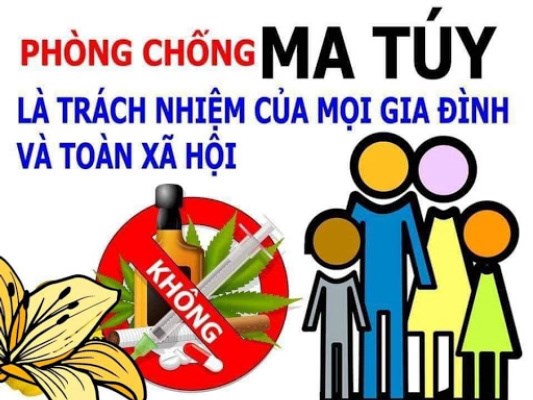 